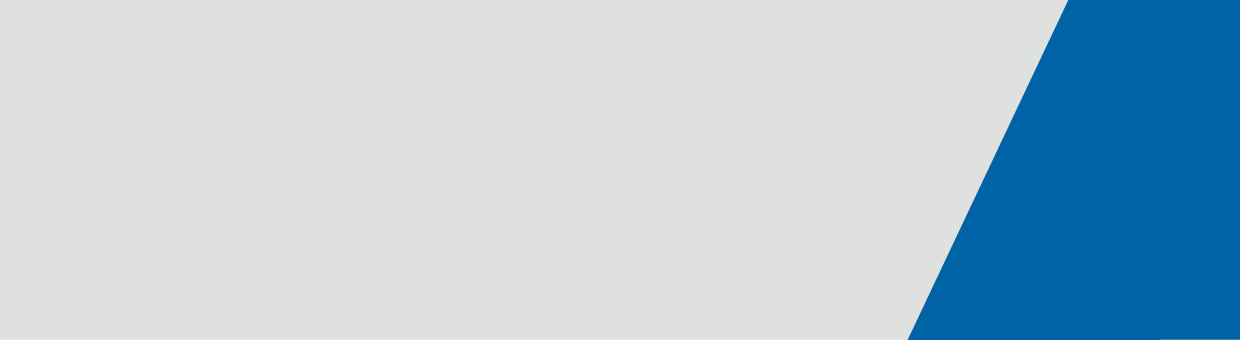 Use this resource in conjunction with the Immunisation schedule Victoria <https://www2.health.vic.gov.au/public-health/immunisation/immunisation-schedule-vaccine-eligibility-criteria/immunisation-schedule-victoria> and Where should I inject vaccines? <https://www2.health.vic.gov.au/about/publications/factsheets/where-should-i-inject-vaccines-poster>Reference – The Australian Immunisation Handbook https://immunisationhandbook.health.gov.au/Material adapted from the Australian Immunisation Handbook, Australian Government Department of Health.Images of packaging reproduced with permission.Check you are using the correct Meningococcal vaccinesNational Immunisation Program age recommendations for different vaccine brandsNimenrix®Meningococcal ACWY vaccine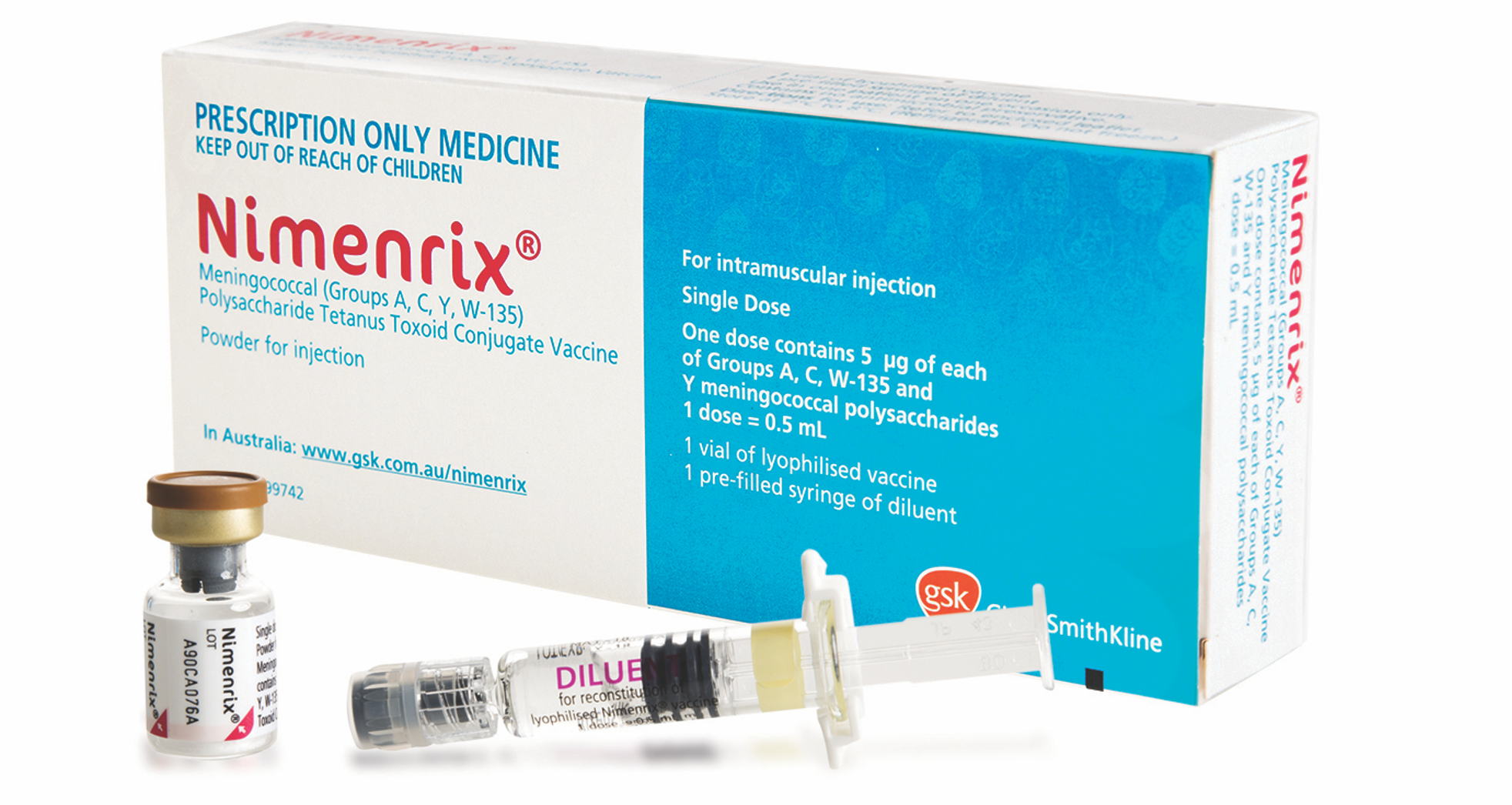 Age recommendationNotes12 monthsYear 10 of Secondary school or 
15-16 years of ageCatch-up <20 yearsAny age – Risk conditionSyringe of diluent + vialSpecified medical conditions associated with increased risk of invasive meningococcal disease <https://immunisationhandbook.health.gov.au/resources/handbook-tables/list-specified-medical-conditions-associated-with-increased-risk-of>Bexsero®Meningococcal B vaccine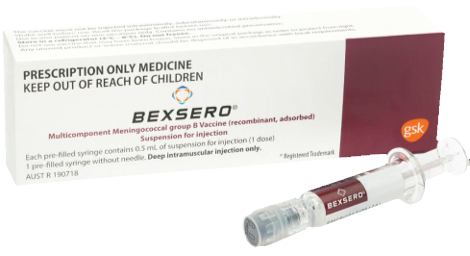 Age recommendationNotesAboriginal and Torres Strait Islander children2, 4 & 12 monthsCatch-up <2 years of age<2 yearsAny age – Risk conditionPre-filled syringeCatch-up program ceases 30 June 2023Specified medical conditions associated with increased risk of invasive meningococcal disease <https://immunisationhandbook.health.gov.au/resources/handbook-tables/list-specified-medical-conditions-associated-with-increased-risk-of>To receive this publication in an accessible format email Health Protection <immunisation@dhhs.vic.gov.au>.Authorised and published by the Victorian Government, 1 Treasury Place, Melbourne.
© State of Victoria, Australia, Department of Health and Human Services, October 2020.
Available on Health.vic – Immunisation factsheets, consent templates and mature minor information
https://www2.health.vic.gov.au/public-health/immunisation/immunisation-provider-information/immunisation-resources-for-providers/vaccine-preventable-diseases-immunisation-fact-sheets(2009810 graphics)